Associated Student Government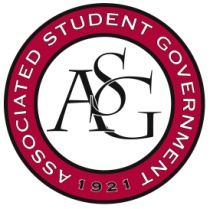 University of ArkansasASG Senate Bill No. 05Author(s): Senator Jared Pinkerton, Senator Caroline Dallas, Senator Luke Turner, Co-Director of Academic Affairs Spencer Bone, Senator Josie DuBoisSponsor(s): ASG Chair of Senate Colman Betler, Senator Brandon Davis, Senator Amarachi Onyebueke, Senator Katelyn Collison, Senator Mateo Lopez, Senator Allison Barnett A Bill Funding the Enshrinement of the Old Main Oath in the UnionWhereas,	The University of Arkansas is an institution that has been rooted deep in tradition dating back to 1871. One of the most enriching things about this university is the vast amount of traditions that surround this campus, and most recognizable being the beautiful Old Main building; andWhereas,	The University of Arkansas is a prestigious institution that has prioritized a strong commitment to excellence through academics, integrity, diversity, leadership, tradition, community, and honor; andWhereas,	The Old Main building is a testament to that commitment as it has stood tall since the University of Arkansas was established, and has since become an icon of perseverance, strength and hope to all who take part in the Razorback experience; andWhereas,	In 2015 the Old Main Oath was written and adopted, as it outlines what it means to be an Arkansas Razorback; andWhereas,	The Old Main Oath outlines the spirit, morals, and values of what being an Arkansas Razorback entails and has since been adopted into the syllabi of many classes that the University of Arkansas has to offer; andWhereas, 	There lacks a tangible or permanent reminder at the University of Arkansas that emphasizes integrity, openness, and general principles of civility: all of the values that the Old Main Oath embodies; and Whereas,	It is crucial that a physical presence be established to enshrine the Old Main Oath that binds our campus together by defining the values of our institution; thenBe it therefore resolved:	The Associated Student Government Senate allocates $1500 from the Senate Legislative allocations Budget Line (LS PROG) to the services of Eric Snodgrass so that the Old Main Oath may be painted onto the mural found outside of the Connections Lounge; andBe it further resolved:	All funds not utilized be reallocated back to ASG Senate (LS PROG);Be it further resolved:	The University of Arkansas Associated Student Government Senate is committed to ensuring that the ideals that bind us together as a campus are established to create a permanent reminder to all who pass by it.Official Use OnlyAmendments: 										Vote Count:  	Aye 26	Nay 	11	 	Abstentions 	2	Legislation Status: 	Passed yes	Failed 		 	Other 			___________________________			________________Colman Betler, ASG Chair of the Senate	Date___________________________			________________Andrew Counce, ASG President	Date